24.01.2020  № 170О внесении изменений в постановление администрации города Чебоксары от 19.07.2018 № 1307 В целях приведения правового акта администрации города Чебоксары в соответствие с действующим законодательством администрация города Чебоксары п о с т а н о в л я е т:Внести в постановление администрации города Чебоксары от 19.07.2018 № 1307 «О реализации пилотного проекта «Информационный ресурс «Открытый город» следующие изменения:1.1. В приложении № 2 «Ответственные за предоставление заявок на проведение голосований, связанных с решением вопросов, касающихся развития города»:фамилию «Михайлова» заменить фамилией «Валицкая»;слова «начальник отдела молодежного и общественного развития» заменить словами «начальник отдела молодежного и общественного развития управления информации, общественных связей и молодежной политики».1.2. В пункте 4.2  Положения о порядке начисления баллов и поощрении пользователей «Информационного ресурса «Открытый город» (приложение № 4):в абзаце первом слова «в п. 4.2» заменить словами «в настоящем пункте»;в абзаце втором слова «в п. 4.2 настоящего Положения» заменить словами «в настоящем пункте»; в абзаце третьем слова «(п. 4.2)» заменить словами «в соответствии с настоящим пунктом». 2. Управлению информации, общественных связей и молодежной политики администрации города Чебоксары опубликовать настоящее постановление в средствах массовой информации.3. Настоящее постановление вступает в силу со дня официального опубликования.4. Контроль за исполнением настоящего постановления возложить на заместителя главы администрации города Чебоксары по социальным вопросам А.Л. Салаеву. Глава администрации города Чебоксары 				      А.О. ЛадыковЧăваш РеспубликиШупашкар хулаАдминистрацийěЙЫШĂНУ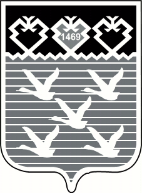 Чувашская РеспубликаАдминистрациягорода ЧебоксарыПОСТАНОВЛЕНИЕ